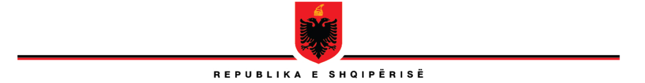 SHKOLLA E MAGJISTRATURËSKËSHILLI DREJTUESV E N D I MNr. 25,  datë 30.8.2022“PËRMIRATIMIN E FAZËS SË DYTË TË PROJEKT-BUXHETIT AFATMESËM PËR PERIUDHËN 2023-2025”Në mbështetje të nenit 248, pika 1, germa “e”, të ligjit nr. 115/2016, “Për organet e qeverisjes së sistemit të drejtësisë″, Këshilli Drejtues i Shkollës së Magjistraturës, VENDOSI:Të miratojë fazën e dytë të Projekt-Buxhetit afatmesëm të Shkollës së Magjistraturës për periudhën 2023-2025, sipas materialit bashkëlidhur, pjesë e pandarë e këtij vendimi;Ky vendim hyn në fuqi menjëherë.KËSHILLI DREJTUESOLSIAN ÇELA		_____________________ARBEN RAKIPI		_____________________ULSI MANJA		_____________________ADEA PIRDENI		_____________________AURELA ANASTASI	_____________________NAUREDA LLAGAMI	_____________________ALFRED BALLA		_____________________ODISE MOÇKA		_____________________MAKSIM HAXHIA		_____________________MARIANA SEMINI		_____________________SOKOL BERBERI		_____________________ARTAN HAJDARI		_____________________DASHAMIR KORE		_____________________INA YZELLARI		_____________________